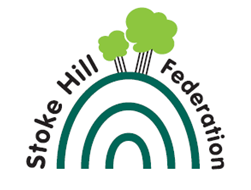 Year 2 Knowledge Organiser – Karibo to Africa, Jumbo!Year 2 Knowledge Organiser – Karibo to Africa, Jumbo!Year 2 Knowledge Organiser – Karibo to Africa, Jumbo!Year 2 Knowledge Organiser – Karibo to Africa, Jumbo!Subjects: Science & GeographySubjects: Science & GeographySubjects: Science & GeographyTerm: Autumn 2nd half term 2021National CurriculumNational CurriculumVocabularyDefinitionsResearch OpportunitiesIn science and geography we will..name and locate the world’s 7 continents and 5 oceanslocate hot and cold areas of the world in relation to the Equator and the North and South Poles. identify that most living things live in habitats to which they are suited and describe how different habitats provide for the basic needs of different kinds of animalsinvestigate woodlice habitats around school, and collect data.In science and geography we will..name and locate the world’s 7 continents and 5 oceanslocate hot and cold areas of the world in relation to the Equator and the North and South Poles. identify that most living things live in habitats to which they are suited and describe how different habitats provide for the basic needs of different kinds of animalsinvestigate woodlice habitats around school, and collect data.habitatthe natural home or environment of an animal or plantGo and visit the local museum!Go and visit the Royal Albert Museum on Queen Street and explore. Be sure to find the animal section and see how many animals you can find that came from Africa.Why not take a sketchbook and some pencils and try to draw as many different ones as you can.Choose one animal and find out 5 fascinating facts about them and then make your own mini fact file. We would love to see what you make!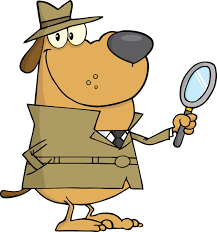 In science and geography we will..name and locate the world’s 7 continents and 5 oceanslocate hot and cold areas of the world in relation to the Equator and the North and South Poles. identify that most living things live in habitats to which they are suited and describe how different habitats provide for the basic needs of different kinds of animalsinvestigate woodlice habitats around school, and collect data.In science and geography we will..name and locate the world’s 7 continents and 5 oceanslocate hot and cold areas of the world in relation to the Equator and the North and South Poles. identify that most living things live in habitats to which they are suited and describe how different habitats provide for the basic needs of different kinds of animalsinvestigate woodlice habitats around school, and collect data.food chainsa series of plants and animals each dependent on another as a source of foodGo and visit the local museum!Go and visit the Royal Albert Museum on Queen Street and explore. Be sure to find the animal section and see how many animals you can find that came from Africa.Why not take a sketchbook and some pencils and try to draw as many different ones as you can.Choose one animal and find out 5 fascinating facts about them and then make your own mini fact file. We would love to see what you make!In science and geography we will..name and locate the world’s 7 continents and 5 oceanslocate hot and cold areas of the world in relation to the Equator and the North and South Poles. identify that most living things live in habitats to which they are suited and describe how different habitats provide for the basic needs of different kinds of animalsinvestigate woodlice habitats around school, and collect data.In science and geography we will..name and locate the world’s 7 continents and 5 oceanslocate hot and cold areas of the world in relation to the Equator and the North and South Poles. identify that most living things live in habitats to which they are suited and describe how different habitats provide for the basic needs of different kinds of animalsinvestigate woodlice habitats around school, and collect data.producergreen plants produce their food by taking sunlight and using the energy to make sugar.Go and visit the local museum!Go and visit the Royal Albert Museum on Queen Street and explore. Be sure to find the animal section and see how many animals you can find that came from Africa.Why not take a sketchbook and some pencils and try to draw as many different ones as you can.Choose one animal and find out 5 fascinating facts about them and then make your own mini fact file. We would love to see what you make!In science and geography we will..name and locate the world’s 7 continents and 5 oceanslocate hot and cold areas of the world in relation to the Equator and the North and South Poles. identify that most living things live in habitats to which they are suited and describe how different habitats provide for the basic needs of different kinds of animalsinvestigate woodlice habitats around school, and collect data.In science and geography we will..name and locate the world’s 7 continents and 5 oceanslocate hot and cold areas of the world in relation to the Equator and the North and South Poles. identify that most living things live in habitats to which they are suited and describe how different habitats provide for the basic needs of different kinds of animalsinvestigate woodlice habitats around school, and collect data.consumerliving things that need to eat to obtain energyGo and visit the local museum!Go and visit the Royal Albert Museum on Queen Street and explore. Be sure to find the animal section and see how many animals you can find that came from Africa.Why not take a sketchbook and some pencils and try to draw as many different ones as you can.Choose one animal and find out 5 fascinating facts about them and then make your own mini fact file. We would love to see what you make!In science and geography we will..name and locate the world’s 7 continents and 5 oceanslocate hot and cold areas of the world in relation to the Equator and the North and South Poles. identify that most living things live in habitats to which they are suited and describe how different habitats provide for the basic needs of different kinds of animalsinvestigate woodlice habitats around school, and collect data.In science and geography we will..name and locate the world’s 7 continents and 5 oceanslocate hot and cold areas of the world in relation to the Equator and the North and South Poles. identify that most living things live in habitats to which they are suited and describe how different habitats provide for the basic needs of different kinds of animalsinvestigate woodlice habitats around school, and collect data.adaptionhow animals adapt to be able to survive in their environment.Go and visit the local museum!Go and visit the Royal Albert Museum on Queen Street and explore. Be sure to find the animal section and see how many animals you can find that came from Africa.Why not take a sketchbook and some pencils and try to draw as many different ones as you can.Choose one animal and find out 5 fascinating facts about them and then make your own mini fact file. We would love to see what you make!Stoke Hill CharacteristicsStoke Hill Characteristics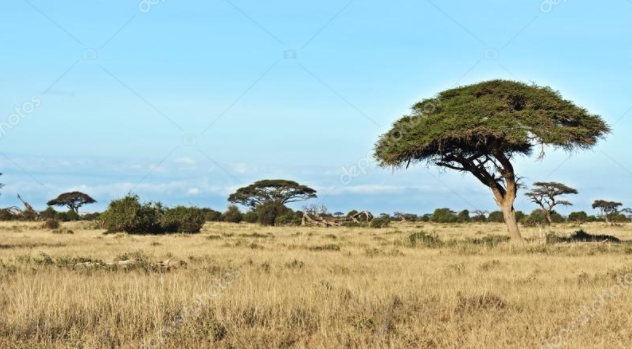 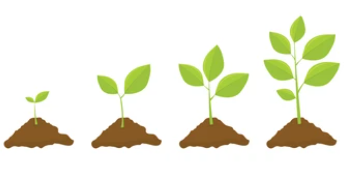 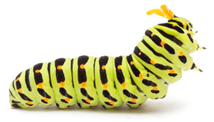 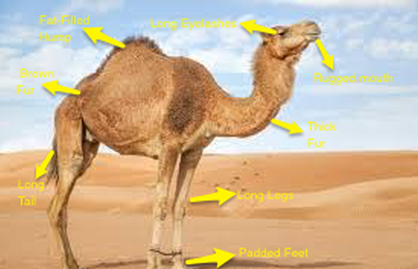 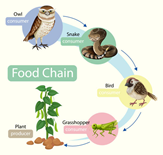 Year 2 are also interested in…Critical thinkingHow many African animals can you name? How have they adapted to suit their environment?Are they predators or prey or both?What is the collective noun for them? E.g. A pride of lions.Critical thinkingHow many African animals can you name? How have they adapted to suit their environment?Are they predators or prey or both?What is the collective noun for them? E.g. A pride of lions.Plants !Why don’t you plant some bulbs then observe and describe how seeds and bulbs grow into mature plants.You could find out and describe how plants need water, light and a suitable temperature to grow and stay healthy.